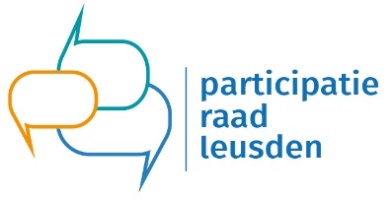 Verslag Participatieraad Leusden Maandag 8 maart 2021 van 19.00-21.00 uurLocatie: op afstandAanwezig: 
Praad: Jan, Ine, Karlijn, Mark
RCL: Nienke, CeesAfwezig: Rob, Henriëtte, Simone,Opening.Jan is voorzitterHenriëtte heeft zich afgemeldRob is niet aanwezigSimone heeft zich ziek gemeldVerslag 15 februari 2021.Afkortingen PCR en CPR wijzigen in RCL Karlijn zal dit aanpassen en op de site publicerenRegiovisie (toelichting Mark Leegwater)Door besluitvorming op landelijk niveau zijn er met alle gemeenten afspraken gemaakt over niet-vrijblijvende samenwerking. Veel regio’s zijn gecombineerd in het kader sociaal domein.Sinds 2014 werkt de gemeente Leusden samen met gemeente Amersfoort, Bunschoten, Woudenberg, Soest, Baarn. Eemnes.  Soms sluiten de gemeenten Nijkerk en Veenendaal hierbij aan. Er wordt gebruik gemaakt van beleidsstukken en beleidsbesluiten die er al zijn. Maar ook wordt er vooruit gekeken naar de toekomst.De gemeente Amersfoort neemt het voortouw waar ook gemeente Leusden bij betrokken is. De keuze die ons voorgelegd wordt is:  om de adviesraden mee te laten denken met de eerste ambtelijke concepten om commentaar en verbeteringen aan te rijken. Willen wij meedenken? Willen wij optrekken met andere participatieraden uit de regio?Kan zijn dat wij samen met andere participatieraden of middels andere vormen van inspraak meedenken en uiteindelijk ook het college ondersteunen door positief advies of aanvullend advies op basis van de eindstukken.De samenwerking tussen de gemeenten verloopt nu best goed in vergelijking met andere regio’s. Het is lastig omdat alle participatieraden eigen meningen hebben dus is het van belang om dit af te stemmen.Gericht op beschermd wonen en voor jeugdhulp. (jeugdzorg breed)Cliëntenbelang staat voorop 16 april krijgen wij ontwerp regiovisie. Deze is dan nog niet niet bestuurlijk vastgesteld. Volgende week laten wij ons besluit weten (indien mogelijk).Mededelingen van Simone.Zie punt 1Jeugdhulp.Ervaringen met breedspectrum aanbieders.Mark zal aan Simone vragen ons schriftelijk in te lichten.In hoeverre is er zicht op stemmingsproblematiek bij Leusdense jongeren voortkomend uit Corona?Zie punt 5.Kosten Nederlands paspoortBart heeft een mailtje gestuurd. Er moet onderscheid gemaakt worden tussen de kosten van het paspoort en de kosten voor naturalisatie.De gemeente Amersfoort neemt de naturalisatiekosten deels voor haar rekening en de gemeente Leusden doet dit niet.Ine vind het een vreemde gang van zaken en vooral het verschil tussen de gemeentes is opmerkelijk.De bedragen in de notitie komen van de gemeente. Jan heeft lagere kosten gehoord maar er werd aangegeven dat de kosten verhoogd zijn.We gaan kijken hoe we hier een vraag over kunnen formuleren naar de gemeente toe.Jan en Ine gaan onderling per mail vragen formuleren waaruit een concept advies ontstaat.Opgave raadsleden aan belastingdienst.Jan kreeg vorige week een brief waarin de gemeente Leusden de vergoeding voor de Praad opgegeven heeft aan de belastingdienst. Dit is inclusief de onkostenvergoeding en geen extra loon waardoor dit niet opgegeven hoefde te worden.Bij de gemeente wordt nagegaan hoe dit komt.RondvraagRob wil per april vertrekken. 29 maart is de laatste vergadering van Rob. Moeten we een voorzitter aanstellen ja of nee?Jan heeft een artikel gestuurd naar de Leusderkrant, maar hij heeft nog geen publicatie gezien.Vacature meer onder de aandacht brengen via de website.Jan regelt een dinerbon voor RobIn mei/juni een kleine bijeenkomst organiseren. (zodra het kan)Volgende vergadering 29 maart 2021maanddagOpmerking 2020Januari 11Huis van LeusdenFebruari1Huis van LeusdenFebruari 15Huis van LeusdenMaart8Huis van Leusden29Huis van LeusdenApril19Huis van LeusdenMei17Huis van LeusdenJuni14Huis van LeusdenJuli5Huis van LeusdenAugustusHuis van LeusdenSeptember6Huis van Leusden September27Huis van Leusdenoktober25Huis van Leusdennovember22Huis van LeusdendecemberAls het nodig is. Datum overleggen we dan